استمارة التبليغ عن وقوع حادث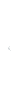 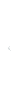 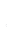 بيانات مقدم الطلببيانات مقدم الطلببيانات مقدم الطلببيانات مقدم الطلبمقدم الطلب (المالك/ المخول له)الرقم السكانيرقم الهاتفتاريخ الطلببيانات المؤسسةبيانات المؤسسةبيانات المؤسسةبيانات المؤسسةاسم المؤسسةرقم الهاتفعدد الأطفال المقيدينالمنطقة/ المحافظةالفئة العمرية(0-3)                      (3-5)فئة الأطفالالعاديين         ذوي الاحتياجات الخاصةنوع المؤسسةنوع المؤسسةنوع المؤسسةنوع المؤسسةحضانة                                                      روضة                                       حضانة                                                      روضة                                       وطنية                                         أجنبية                                         جالياتوطنية                                         أجنبية                                         جالياتبيانات الحادثنوع الحادثاعتداءلفظي              اعتداء جسدي                          اعتداء جنسي                        إهمال أسري                              أخرى  .............................................المتسبب بالحادثمنتسبات المؤسسة                                           الأطفال                                                  الأسرة                                              أخرى         ...................................الأدلة المتوفرةسجل الكاميرات              شهادة الأطفال             شهادة منتسبات المؤسسة              ضرر جسدي              ضرر نفسي               أخرى           ................الاجراء الذي تم اتخاذهابلاغ ولي الأمر               طلب العلاج الصحي                      التواصل مع مركز حماية الطفل                        أخرى           .................................................بيان مفصل لظروف وملابسات الحادث والأدلة والاجراءات.............................................................................................................................................................................................................................................................................................................................................................................................................................................................................................................................................................................................................................................إقرار بصحة البياناتإقرار بصحة البياناتإقرار بصحة البياناتأقر  أنا الموقع أدناه بصحة البيانات والمرفقات.أقر  أنا الموقع أدناه بصحة البيانات والمرفقات.أقر  أنا الموقع أدناه بصحة البيانات والمرفقات.الاسم:التوقيع:التاريخ:خاص بإدارة تراخيص ومتابعة التعليم المبكرخاص بإدارة تراخيص ومتابعة التعليم المبكرالختمتاريخ استلام الطلب:تاريخ الرد على الطلب:اسم الموظف المسؤول:التوقيع:الإجراءات التي تم اتخاذها:الإجراءات التي تم اتخاذها:رئيس القسم:التوقيع:مدير الإدارة:التوقيع: